FORMULARZ ZGŁOSZENIOWY NA SZKOLENIE „Jak rozwinąć biznes globalnie? Narzędzia wspierające procesy eksportowe”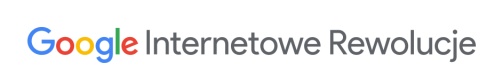 Termin:  17 września 2019 r.Organizator: Enterprise Europe Network przy Zachodniopomorskim Stowarzyszeniu Rozwoju Gospodarczego  -  SCPMiejsce szkolenia:  ul. Kolumba 86, 70 - 035 Szczecin, sala 136, parter Zgłaszamy udział następujących osób:Zgłoszenia prosimy przesłać do dnia 10 września 2019 r., na adres e-mail:  een.szkolenia@zsrg.szczecin.pl    Wyrażam zgodę na przetwarzanie moich danych osobowych przez Administratora danych osobowych – Zachodniopomorskie Stowarzyszenie Rozwoju Gospodarczego – Szczecińskie Centrum Przedsiębiorczości, z siedzibą w Szczecinie, ul. Kolumba 86, Nr KRS 00000293396, w celu realizacji bezpłatnych usług świadczonych na rzecz MŚP (mi.in. usługi szkoleniowe, doradcze, kooperacyjne i informacyjne).Podaję dane osobowe dobrowolnie i oświadczam, że są one zgodne z prawdą.Zapoznałem (-am) się z informacją o celu i sposobach przetwarzania danych osobowych oraz prawie dostępu do treści swoich danych, prawie do ich poprawiania i prawie do wniesienia skargi do organu nadzorczego właściwego w sprawach ochrony danych osobowych      ………………………………………………….………………Data i podpis osoby upoważnionejZGŁOSZENIA BĘDĄ POTWIERDZANE DROGĄ ELEKTRONICZNĄ.  LICZBA MIEJSC OGRANICZONA !Informacja o firmieInformacja o firmieInformacja o firmiePełna nazwa firmy:Pełna nazwa firmy:Pełna nazwa firmy:Adres:E-mail:Tel:Imię i nazwiskoStanowiskoE-mail